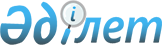 О внесении дополнения в Правила осуществления инвестиционной деятельности компаниями по управлению пенсионными активами, утвержденные постановлением Национальной комиссии Республики Казахстан по ценным бумагам от 13 августа 1998 года N 11 "О нормативных правовых актах по вопросам компаний по управлению пенсионными активами"
					
			Утративший силу
			
			
		
					Постановление Правления Национального Банка Республики Казахстан от 8 октября 2001 года N 388. Зарегистрировано в Министерстве юстиции Республики Казахстан 24 октября 2001 г. за N 1660. Утратило силу - постановлением Правления Национального Банка Республики Казахстан от 29 июля 2003 года N 264 (V032484)



      В целях расширения перечня финансовых инструментов, разрешенных к приобретению компаниями по управлению пенсионными активами за счет пенсионных активов накопительных пенсионных фондов, Правление Национального Банка Республики Казахстан постановляет: 





      1. Утвердить прилагаемое дополнение в Правила осуществления инвестиционной деятельности компаниями по управлению пенсионными активами, утвержденные постановлением Национальной комиссии Республики Казахстан по ценным бумагам от 13 августа 1998 года N 11 
 V980642_ 
 "О нормативных правовых актах по вопросам компаний по управлению пенсионными активами", и ввести его и настоящее постановление в действие по истечении четырнадцати дней со дня государственной регистрации в Министерстве юстиции Республики Казахстан. 





      2. Департаменту регулирования рынка ценных бумаг (Шалгимбаева Г.Н.): 



      1) совместно с Юридическим департаментом (Шарипов С.Б.) принять меры к государственной регистрации в Министерстве юстиции Республики Казахстан настоящего постановления и дополнения в Правила осуществления инвестиционной деятельности компаниями по управлению пенсионными активами, утвержденные постановлением Национальной комиссии Республики Казахстан по ценным бумагам от 13 августа 1998 года N 11 "О нормативных правовых актах по вопросам компаний по управлению пенсионными активами"; 



      2) в десятидневный срок со дня государственной регистрации в Министерстве юстиции Республики Казахстан довести настоящее постановление и дополнение в Правила осуществления инвестиционной деятельности компаниями по управлению пенсионными активами до сведения саморегулируемых организаций профессиональных участников рынка ценных бумаг (с возложением на них обязанности довести настоящее постановление до сведения своих членов), Закрытого акционерного общества "Банк Развития Казахстана", Комитета по регулированию деятельности накопительных пенсионных фондов Министерства труда и социальной защиты населения Республики Казахстан и банков-кастодианов. 



      3. Контроль за исполнением настоящего постановления возложить на Председателя Национального Банка Республики Казахстан Марченко Г.А. 


     Председатель 




     Национального Банка





                                              Утверждено



                                       постановлением Правления 



                                          Национального Банка 



                                         Республики Казахстан



                                     от 8 октября 2001 года N 388



                                Дополнение 






                в Правила осуществления инвестиционной 






                  деятельности компаниями по управлению 






             пенсионными активами, утвержденные постановлением     






               Национальной комиссии Республики Казахстан по 






                ценным бумагам от 13 августа 1998 года N 11






                 "О нормативных правовых актах по вопросам 






               компаний по управлению пенсионными активами"




     Пункт 2 дополнить подпунктом 4-1) следующего содержания: 



     "4-1) облигации ЗАО "Банк Развития Казахстана" - не более 5%.".


     Председатель 




     Национального Банка     


					© 2012. РГП на ПХВ «Институт законодательства и правовой информации Республики Казахстан» Министерства юстиции Республики Казахстан
				